NJOFTIMUniversiteti “Ismail Qemali” Vlorë, bazuar në Urdhërin Nr. 04, datë 01.02.2019 të Rektorit, shpall njoftimin për konkurim të hapur, për vendin e lirë të punës në Universitetin “Ismail Qemali” Vlorë:PERSONEL AKADEMIK ME KOHË TË PLOTË PRANË DEPARTAMENTIT TË FINANCËS DHE KONTABILITETIT NË FAKULTETIN E EKONOMISËPërshkrimi i vendit të punësMësimdhënie për mbulimin e lëndëve të Kontabilitetit Mbështetje për nevojat e Departamentit dhe Fakultetit;Kritere të përgjithshme që duhet të plotësoj/në kandidati/ët Të zotërojë aftësitë e nevojshme profesionale për vendin e punës për të cilin konkuron;Të jetë i aftë të garantoj standartin e cilësisë dhe efikasitetin në mësimdhënie.Të ketë aftësinë e punës në grup dhe të komunikimit profesional me kolegët dhe studentët;Të mos jetë i dënuar me vendim të formës së prerë të Gjykatës për kryerjen e një vepre penale si dhe të mos jetë person nën hetim;Kandidati nuk duhet të ketë patur background negativ në eksperiencat e mëparshme në punë;Të mos jetë marrë ndaj tij masë disiplinore “largim nga puna” si dhe të mos jetë në proces gjyqësor me Universitetin “Isamil Qemali” Vlorë;Të mos ketë vepruar ose propaganduar në drejtim të prishjes së imazhit të universitetit dhe autoriteteve drejtuese të UV-së, në median vizive dhe/apo të shkruar, rrjetet sociale etj.Të ketë zotësi të plotë për të vepruar;Të jetë i aftë nga ana shëndetësore;Të ketë eksperiencë në punë.Kritere të veçanta Kriteret bazë të përzgjedhjes së kandidatëve për personel akademik në Universitetin “Ismail Qemali” Vlorë, si më poshtë:Kandidatёt duhet të zotërojnë gradën shkencore “Doktor” në Kontabilitet,  ose ekuivalente me të, të fituara në Departamentin e Kontabilitetit, në IAL-të në Shqipëri, ose ekuivalente me të në fushën përkatëse, në universitetet perëndimore ose universitete të huaja të njohura për nivelin. Do tё pranohen gjithashtu edhe kandidatёt qё kanë diplomë të ciklit të Parë të studimeve dhe të Ciklit të dytë të studimeve në Kontabilitet. Do të pranohen gjithashtu edhe kandidatёt që kanë gradën shkencore “Doktor” në fushën e Financës, të paktën një nga diplomat e Ciklit të Parë apo Ciklit të Dytë të Studimeve në Kontabilitet si dhe të ketë eksperiencë pune akademike në fushën e Kontabilitetit.Në mungesë të kandidatëve të mësipërm do të pranohen aplikime dhe nga kandidatë që kanë gradën “Doktor” në fushën e Financës,  si dhe të kenë eksperiencë pune akademike në fushën e Kontabilitetit.Mesatarja e çdo diplome që zotëron të jetë  mbi 8.5 (tetё pikё pesё).Për kandidatët e diplomuar në universitetet perëndimore dhe universitetet e huaja të njohura për nivelin e tyre, konvertimi i notës mesatare sipas sistemit tonë të vlerësimit dhe përcaktimi i koeficientit të ponderimit të saj për efekt të kriterit bazë të përzgjedhjes, do të bëhet nga një komision i ngritur në rang Fakulteti. Parimet preferenciale të përzgjedhjes së kandidatëve për personel akademik në Universitetin “Ismail Qemali” Vlorë, të rendituar sipas preferencës si më poshtë:Kandidatët me tituj akademik “Profesor”, “Profesor i Asociuar” dhe ata që kanë fituar gradën shkencore “PhD” në universitetet perëndimore apo universitete të huaja të njohura për nivelin e tyre. Kandidatët të cilët kanë fituar gradën “Doktor i Shkencave” në IAL në Shqipëri.Kandidatët të cilët kanë tituj profesionalë në fushën e Kontabilitetit.Dokumentacioni i kërkuarFormulari i aplikimit i plotësuar nga aplikanti. Gjendet në adresën www.univlora.edu.alJetëshkrim/ CV;Diploma/t universitare (kopje e noterizuar);Lista e notave e studimeve universitare (origjinal);Tituj akademik ose grada shkencore (kopje e noterizuar);Dëshmi të kualifikimeve, trajnimeve, arsimim shtesë, apo të tjera të përmendura në jetëshkrim (kopje të noterizuara);Artikuj të botuar, projekte shkencore, etj; Dëshmi të pjesëmarrjes në konferenca, seminare, workshop-e, etj (kopje të noterizuara);Libreza e punës  (origjinal ose kopje të noterizuar)Raport mjekësor për aftësinë në punë, lëshuar 3 muajt e fundit (origjinal);Vërtetim i gjendjes gjyqësore (dokument origjinal i lëshuar nga Ministria e Drejtësisë, Gjykata e Rrethit Gjyqësor Vlorë dhe Prokuroria e Rrethit Gjyqësor Vlorë);Fotokopje të kartës së identitetit ID;Shënim: Diplomat, çertifikatat, gradat dhe titujt e fituar në institucione të huaja arsimore, të shoqërohen me çertifikatën e njehsimit, bazuar në nenin 92 të Ligjit nr. 80/2015, “Për arsimin e lartë dhe kërkimin shkencor në institucionet e Arsimit të lartë në Republikën e Shqipërisë”.Mënyra e aplikimitDokumentat duhet të dorëzohen vetëm nëpërmjet shërbimit postar në adresën: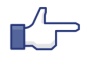 Afati për aplikimAfati për të aplikuar është 2 dy (javë) kalendarike. Ky afat fillon nga data e nesërme e  publikimit të njoftimit  në web-site zyrtar të Universitetit “Ismail Qemali” Vlorë: www.univlora.edu.al. (njoftimi u publikua në datën 04.02.2019 dhe afati përfundon në datën 19.02.2019).Dokumentacioni i dorëzuar në shërbimin postar pas datës 19.02.2019, do t’i kthehet aplikantit pa veprime.Procedura e punësimit të personelit akademikPunësimi i personelit akademik në UV bëhet me konkurs.Konkurimi do të kryhet në dy faza: vlerësimi i dosjes dhe intervista e drejtëpërdrejtë e kandidatit.Dokumentacioni i dorëzuar nga aplikanti në kundërshtim me kërkesat e shpallura, nuk do të merret në konsideratë nga Komisioni ad hoc. Vlerësimi do të kryhet vetëm mbi bazën e dokumentacionit të konsideruar të vlefshëm.Komisioni ad hoc njofton kandidatët për rezultatet e vlerësimit të fazës së parë.Ankesat në lidhje me vlerësimin e kandidatëve dhe zbatimin e procedurave nga komisioni  ad hoc, paraqiten te Rektori brenda 5 (pesë) ditëve. Kandidatit i lind e drejta e ankimit nga e nesërmja e njoftimit të vendimit për fazën e parë të vlerësimit të dokumentacionit të dorëzuar. Në këtë rast, Rektori urdhëron komisionin ad-hoc për pezullimin e procedurës së konkurimit deri në përfundimin e procedurës së shqyrtimit të ankimit. Kur vlerëson se ankimi është i pranueshëm, brenda 10 (dhjetë) ditëve nga e nesërmja e njoftimit të ankimit, Rektori vendos me një akt të ri anullimin, shfuqizimin ose ndryshimin e vendimit të komisionit ad-hoc. Vendimi i rektorit i njoftohet komisionit ad-hoc i cili në vijim cakton datën dhe njofton kandidatët fitues për zhvillimin e intervistës me gojë. Kandidati i cili kalon fazën e parë të kualifikimit të dosjes, por nuk paraqitet në fazën e dytë të intervistës me gojë, skualifikohet nga konkurimi.Komisioni ad hoc vlerëson dhe rendit kandidatët konkurues sipas pikëzimit të vendosur në rregulloren e UV-së dhe  ia përcjell Rektorit i cili vendos në mënyrë përfundimtare mbi secilën kandidaturë.Kundër vendimit të fazës së dytë për vlerësimin e intervistës, kandidati ka të drejtën e ankimit brenda 5 (pesë) ditëve, duke filluar ky afat nga e nesërmja e njoftimit të këtij vendimi. Në këtë rast, Rektori urdhëron shqyrtimin e ankimit. Kur vlerëson se ankimi është i pranueshëm, brenda 10 (dhjetë) ditëve nga e nesërmja e njoftimit të ankimit, rektori vendos  me një akt të ri anullimin, shfuqizimin ose ndryshimin e vendimit të komisionit ad-hoc. Vendimi përfundimtar i Rektorit për miratimin e klasifikimit përfundimtar dhe shpalljen e fituesit, i njoftohet palëve të interesuara.Rektori emëron kandidatin fitues dhe nënshkruan kontratën e punës.                                                                                    D R E J T O R                                                                                                    ELOINA TOZAJ